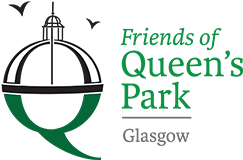 Friends of Queens Park - AgendaMeeting Tuesday 17th May,  2022 at 7pm – Wellcroft Bowling Club, Glasgow  Meeting AgendaWelcome to Visitors/New Members  – Registration					SRApproval of Previous Minutes   								SRMatters Arising – Park Working Group							SR Treasurer’s Report		   							           GMc  Volunteering											JM/SR  ‘Volunteering Policy’ 									JMSummer/Autumn Work Plan – Rose Garden etc. 					SR														 Funding applications – Children’s Play Ground/Green Gym		                     JM FoQP Website Succession Planning – Chairperson/Committee  					ALL Park Maintenance 										ALLQueen’s Park Arena – update								 											AOB												ALL												Date of next meeting to be decided - Wellcroft Bowling Club  * To ease printing costs could you please bring your own copies of Minutes and Agendas 